Caperucita Roja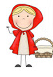 (Grupos de 3 Personas)Narrador ________________________El lobo:  _______________________Caperucita Roja  ________________________Narrador: Mientras caminaba por el bosque, Caperucita Roja se encontró con un lobo.  (While walking in the Woods, Little Red Riding Hood meets a Wolf.)El lobo: ¿Adónde vas mi pequeña? (Where are you going my Little one?)CR: Me voy a casa de mi abuela.  Ella está enferma y le estoy llevando esta cesta de galletas. (I’m going to my grandmother’s house.  She’s sick and I’m taking her this basket of cookies)El lobo: ¿Bueno, dónde vive ella? (Where does she live?)CR: En una casita en el bosque.  Me tengo que ir.  Adiós. (In a little house over there in the Woods.  I must go now.  Bye.)Narrador: El lobo entra en casa de la abuela.  Caperucita Roja llega.  Ella llama a la puerta y entra.  La abuela (el lobo) está en la cama. (The Wolf enters grandmother’s house.  Little Red Riding Hood arrives.  She knocks at the door and goes in.  Grandmother is in bed).CR: ¡Qué ojos más grandes tienes, abuela!  (What big eyes you have, grandmother!)El lobo: Para verte mejor, hija mía. (The better to see you, my child)CR: ¡Qué orejas más grandes tienes, abuela!  (What big ears you have, grandmother!)El lobo:  Para oírte mejor, hija mía.  (The better to hear you, my child)CR: ¡Qué dientes más grandes tienes, abuela! (What big teeth you have, grandmother!)El lobo: Para comerte mejor, hija mía. (To better eat you, my child.)Narrador: El cazador, un vecino, llega y de un disparo mata al lobo.  Después, Caperucita Roja está feliz para visitar a su abuela sin miedo. (The hunter, who was a neighbor, arrives and with one shot, kills the Wolf.  After that Little Red Riding Hood was happy to visit her grandmother without fear.El Fin. 